GRADE B POLYESTER SHEETS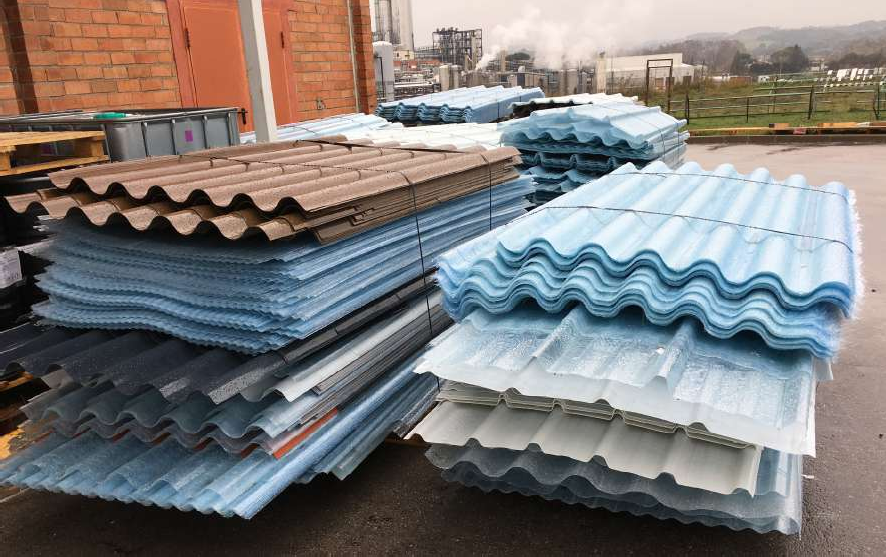 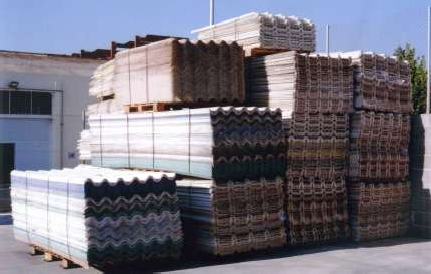 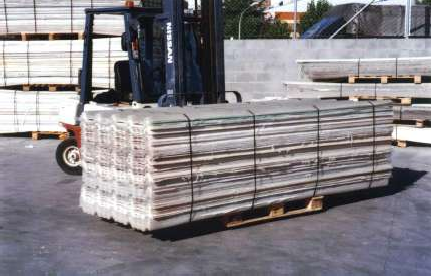 